ППМИ - 2020!!!ПРОЯВИТЕ ИНИЦИАТИВУ!!!Уважаемые жители с.Нижнесикиязово!
                 29 ноября 2019 года в 16-00 в здании сельского клуба д.Тутагачево состоится собрание жителей по программе поддержки местных инициатив (ППМИ-2020) с повесткой дня: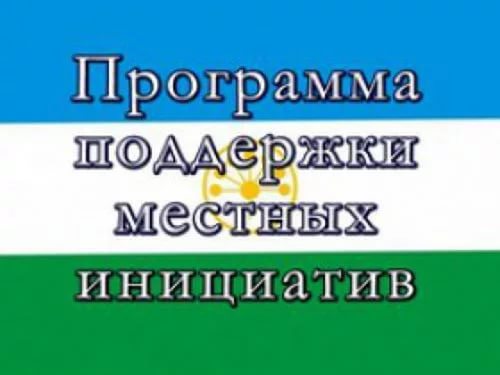       1. Выборы председателя и секретаря собрания.Информация о Программе поддержки  местных инициатив в Республике Башкортостан.Выбор первоочередной проблемы для участия в конкурсном отборе на получение средств для ее решения из бюджета Республики Башкортостан.Определение суммы вклада муниципалитета и населения для решения этой проблемы.Выбор инициативной группы из числа жителей д.Тутагачево для подготовки проекта и контроля за его реализациейПринятие решения о расходовании средств в случае экономии денежных средств.20/11/2019